CỘNG HÒA XÃ HỘI CHỦ NGHĨA VIỆT NAMĐộc lập - Tự do - Hạnh phúcCHỨNG NHẬN ĐĂNG KÝ XE TẠM THỜI (bản điện tử)Temporary vehicle registation Tên chủ xe (Owner’s full name): ........................................................	........................................Địa chỉ (Address): ......................................................................................................	..................Nhãn hiệu (Brand): .................	.................................Số loại (Model code): ......................................Loại xe (type): ...........................................Số khung (Chassis N0): ..................	....... Số chỗ ngồi (Seats):................Màu sơn (color) ............................. Phạm vi hoạt động (Operate in the range)..........................	....................................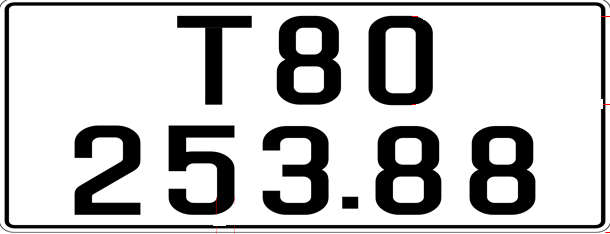 Mẫu ĐKX04Ban hành kèm theo Thông tư số 24/2023/TT-BCA ngày 01/07/2023 của Bộ trưởng Bộ Công anGiá trị đến ngày (date of expiry)…(date),ngày    tháng     năm ................/................/..............          (Chữ ký số)